PROPOSAL KEGIATANPRAKTIK PENGALAMAN LAPANGAN (PPL) /MAGANGDiajukan dalam Rangka Memenuhi SyaratUntuk Memulai Kegiatan Praktik Pengalaman Lapangan (PPL)/MagangDi PT. Bank Tabungan Negara Syariah Kantor Cabang Pembantu JombangJalan Wahid Hasyim Nomor 85 Kabupaten Jombang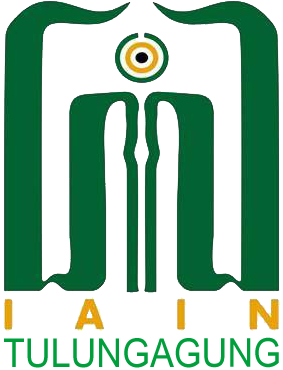 Disusun Oleh :M. Fiki Firdaus				(1741143235)Rika Usrotum Mufida			(1741143302)Riska Yulitasari				(1741143306)Rochima Indar Kusuma		(1741143316)Setia Rini				(1741143323)Syaiful Irfai				(1741143398)PERBANKAN SYARI’AH FAKULTAS EKONOMI DAN BISNIS ISLAMIAIN TULUNGAGUNGMARET 2018LEMBARAN PERSETUJUANProposal Kegiatan Praktik Pengalaman Lapangan (PPL)/MagangProgram Studi Perbankan Syariah Fakultas Ekonomi dan Bisnis IslamInstitut Agama Islam Negeri TulungagungBidang kegiatan	: Praktik Pengalaman Lapangan (PPL)/MagangPelaksana	:M. Fiki Firdaus			(1741143235)Rika Usrotum Mufida		(1741143302)Riska Yulitasari			(1741143306)RochimahIndar Kusuma	(1741143316)Setia Rini			(1741143323)Syaiful Irfai			(1741143398)Tempat	: PT Bank Tabungan Negara Syariah Kantor Cabang Jalan Wahid Hasyim No. 85 Jombang.Untuk selanjutnya, PT Bank Tabungan Negara Syariah diharapkan dapat memberikan  penilaian terhadap kualitas kinerja mahasiswa/i selama mengikuti kegiatan Praktik Pengalaman Lapangan (PPL)/Magang ini.Tulungagung, 25 Maret 2018Mengetahui, a.n. DekanKepala Laboratorium Fakultas Ekonomi dan Bisnis IslamSiswahyudianto, S.Pd. I.,M.M.NIDN. 2015068402PendahuluanKetika seorang mahasiswa menyelesaikan masa studi strata satu (S1), tentu mahasiswa tersebut akan memasuki tahap baru yaitu dunia kerja. Dunia kerja memiliki karakteristik yang sangat berbeda dibandingkan dengan dunia perkuliahan. Mahasiswa dituntut untuk dapat mengaplikasikan teori yang didapat selama perkuliahan menjadi  praktek secara langsung. Dalam proses implementasi teori menjadi praktek tersebut, mahasiswa harus kemampuan akademik yang sesuai. Oleh karena itu, program PPL/Magang ini, nantinya akan memberikan manfaat bagi mahasiswa sebelum lulus dan terjun ke dunia kerja secara langsung.Melalui partisipasi dalam program PPL/Magang tersebut, diharapkan mahasiswa memiliki gambaran yang jelas mengenai situasi dunia kerja secara nyata. Mahasiswa akan mengetahui kualitas dan kapabilitas yang dibutuhkan oleh pihak bank  bagi seorang mahasiswa yang fresh graduate. Mahasiswa juga diharapkan tidak mengalami kesulitan yang berarti dalam beradaptasi dengan lingkungan dunia kerja yang sangat berbeda dengan kehidupan kuliah nantinya.Berdasarkan pertimbangan-pertimbangan tersebut, maka penyusun sebagai mahasiswa semester V (Lima) pada Program Studi Perbankan Syariah Intitut Agama Islam Negeri Tulungagung memilih PT Bank Tabungan NegaraSyariah sebagai tempat yang sangat relevan untuk melaksanakan kegiatan PPL/Magang ini. Oleh sebab itu,  penyusun sangat yakin dan percaya bahwa PT BankTabungan Negara Syariah sebagai pilihan yang tepat untuk melakukan kegiatan PPL/Magang guna menimba ilmu secara secara konkret di sebuah perbankan syariah yang sudah handal dan tentunya berpengalaman.Program Studi S1 Perbankan Syariah sebagai salah satu program studi yang ada di dalam Institut Agama Islam Negeri Tulungagung, merupakan program yang  bertujuan untuk menghasilkan seorang praktisi perbankan yang professional, memiliki integritas dan berperan aktif dalam perkembangan Perbankan Syariah di Indonesia.Tujuan KegiatanAdapun yang menjadi tujuan kami dari Mahasiswa/i Program Studi S1 Perbankan Syariah Fakultas Ekonomi dan Bisnis IslamInstitut Agama Islam Negeri Tulungagungmengenai diadakannya PPL/Magang yang bertempat di PT Bank Tabungan Negara Syariah adalah: Meningkatkan hubungan kerjasama yang baik antara perguruan tinggi Institut Agama Islam Negeri Tulungagung dengan berbagai instansi, khususnya Lembaga Keuangan PT Bank Tabungan Negara Syariah.Mengetahui berbagai kegiatan operasional dan usaha serta perencanaan strategis yang dilakukan oleh PT Bank Tabungan Negara Syariah.Mengetahui struktur kepemimpinan dan manajemen beserta pembagian tugas pada setiap bidang di PT Bank Tabungan Negara Syariah. Memberi gambaran nyata mengenai PT BankTabungan Negara Syariah serta menambah wawasan dan ilmu pengetahuan di bidang Perbankan Syariah. Agar mahasiswa dapat melakukan dan membandingkan penerapan teori yang diterima di jenjang akademik dengan praktek yang dilakukan di lapangan. Meningkatkan pemahaman mahasiswa mengenai hubungan antara teori dan  penerapannya sehingga dapat memberikan bekal bagi mahasiswa untuk terjun ke masyarakat. Mempelajari serta lebih mendalami mengenai dinamika perekonomian Indonesia yang ada khususnya, dan dunia pada umumnya, sehingga menjadikan ekonomi sebagai media pembelajaran yang komprehensif. Memperkaya pengalaman di dunia kerja, terutama yang bergerak langsung pada sektor real ekonomi. Setelah menyelesaikan pendidikan di Program Studi S1 Perbankan Syariah Fakultas Ekonomi dan Bisnis Islam Institut Agama Islam Negri Tulungagung, diharapkan mahasiswa/i dapat memiliki persiapan dalam menghadapi situasi persaingan lingkungan kerja.Tempat KegiatanPelaksanaan kegiatan PPL/Magang ini akan dilakukan dengan cara ikut serta dalam kegiatan operasional rutin pada hari-hari kerja di PT Bank Tabungan NegaraSyariah. Kegiatan PPL/Magang ini akan dilaksanakan pada:Waktu	:  02 Juli – 03 Agustus 2018Tempat	: PT Bank Tabungan Negara Syariah Kantor Cabang Jalan Wahid Hasyim No. 85 Kabupaten Jombang.Untuk selanjutnya, PT Bank Tabungan Negara Syariah diharapkan dapat memberikan  penilaian terhadap kualitas kinerja mahasiswa/i selama mengikuti kegiatan PPL/Magangini.Metode dan Rencana PelaksanaanPelaksanaan kegiatan PPL/Magang ini akan dilakukan dengan cara ikut serta dalam kegiatan operasional rutin pada hari-hari kerja di PT Bank Tabungan Negara Syariah. Adapun rencana pelaksanaan kegiatan PPL/Magang (target pencapaian) adalah sebagai berikut :Pelaksana KegiatanPelaksana kegiatan ini adalah mahasiswa Perbankan Syariah Fakultas Eknomi dan Bisnis Islam, Institut Agama Islam Negeri Tulungagung sebanyak 6 orang, yaitu:M. Fiki Firdaus		(1741143235)Rika Usrotum Mufida	(1741143302)Riska Yulitasari		(1741143306)Rochima Indar Kusuma	(1741143316)Setia Rini			(1741143323)Syaiful Irfai			(1741143398)PenutupDemikian proposal ini kami sampaikan dan sebagai bentuk kerjasama antara mahasiswa dan perbankan Indonesia dalam menyongsong era globalisasi. Terlebih lagi diharapkan kegiatan ini dapat memberikan pengetahuan dan pembelajaran bagi mahasiswa/i serta dapat membawa kebaikan dan manfaat bagi kedua belah pihak.Dari kegiatan ini diharapkan mahasiswa/i mendapatkan pengalaman berpartisipasi langsung dalam sebuah lingkngan kerja. Sehingga, adanya kegiatan PPL/Magang ini akan menjadi sebuah nilai tambah yang sangat berguna di waktu yang akan datang. Atas perhatian dan kerjasama Bapak/Ibu Pimpinan PT Bank Tabungan NegaraSyariah, kami ucapkan terima kasih.Lampiran:BIODATA PELAKSANA PRAKTEK PENGALAMAN LAPANGAN (PPL)Nama	: Muhammad Fiki FirdausNIM	: 1741143235Fakultas	: Ekonomi dan Bisnis IslamJurusan	: Perbankan SyariahSemester	: 5 (Lima)Alamat	: xxxNo. Hp	: 0856064xxxNama	: Rika Usrotum MufidaNIM	: 1741143302Fakultas	: Ekonomi dan Bisnis IslamJurusan	: Perbankan SyariahSemester	: 5 (Lima)Alamat	:xxxNo. Hp	: 085707xxxNama	: Riska YulitasariNIM	: 1741143306Fakultas	: Ekonomi dan Bisnis IslamJurusan	: Perbankan SyariahSemester	: 5 (Lima)Alamat	: xxxNo. Hp	:085635xxx	Nama	: Rochimah Indar KusumaNIM	: 1741143316Fakultas	: Ekonomi dan Bisnis IslamJurusan	: Perbankan SyariahSemester	: 5 (Lima)Alamat	:  xxxNo. Hp	: 085895xxxNama	: Setia RiniNIM	: 1741143323Fakultas	: Ekonomi dan Bisnis IslamJurusan	: Perbankan SyariahSemester	: 5 (Lima)Alamat	: xxxNo. Hp	: 0857488xxxNama	: Syaiful IrfaiNIM	: 1741143398Fakultas	: Ekonomi dan Bisnis IslamJurusan	: Perbankan SyariahSemester	: 5 (Lima)Alamat	: xxxNo. Hp	: 081559xxxNoRencana KerjaMingguMingguMingguMingguMingguMingguNoRencana KerjaIIIIIIIVVVI1Adaptasi dan perkenalan denganlingkungan tempat PPL/Magang dan orang-orang sekeliling tempat PPL/Magang√√2Mengetahui struktur kepemimpinan dan manajemen dalam Bank Tabungan Negara Syariah dan  job description-nya secara umum √√√3Mengetahui dan memahami mekanisme prosedur administrasi Bank Tabungan NegaraSyariah sehari-hari√√√√4Mengetahi dan memahami mekanisme praktek kegiatan usaha BankTabungan Negara Syariah, khususnya dalam hal funding  dan lending.√√√√√√5Mengetahui dan memahami mekanisme praktek kegiatan usaha Bank Tabungan Negara Syariah khususnya dalam hal jual beli dan pembiayaan.√√√√√√6Mengetahui dan memahami mekanisme praktek kegiatan usaha Bank Tabungan Negara Syariah khususnya dalam penyelenggaraan jasa-jasa (services) keuangan perbankan lainnya √√√√√√7Membuat Laporan Akhir√